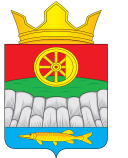 РОССИЙСКАЯ ФЕДЕРАЦИЯАДМИНИСТРАЦИЯ КРУТОЯРСКОГО СЕЛЬСОВЕТА УЖУРСКОГО РАЙОНА КРАСНОЯРСКОГО КРАЯПОСТАНОВЛЕНИЕ18.02.2016                                         с. Крутояр                                              № 24Об утверждении схемы расположения земельногоучастка на кадастровом плане территории поадресному ориентиру: Красноярский край, Ужурский район, д.Андроново        В соответствии со ст.3.3 Федерального закона № 137-ФЗ от 25.10.2001, ст.11.10  Земельного кодекса Российской Федерации от 25.10.2001 № 136-ФЗ, Федеральным законом от 24.07.2007 № 221-ФЗ «О государственном кадастре недвижимости», Уставом Крутоярского сельсовета, ПОСТАНОВЛЯЮ:Утвердить схему расположения земельного участка  на  кадастровомплане территории с кадастровым кварталом 24:39:1900001, площадью 4 кв.м, расположенного по адресу Красноярский край, Ужурский район, д.Андроново.Отнести земельный участок к категории земель  –  земли  населенныхпунктов, установить разрешенный вид использования – коммунальное обслуживание (кабельная линия 0,4 кВ, Л-1 от ТП 103-4-25 до оп № 1), в границах территориальной зоны – блокированной усадебной жилой застройки.     3. Постановление вступает в силу со дня его подписания.Глава сельсовета                                                                               А.Н. Радченко